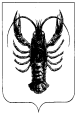 АДМИНИСТРАЦИЯ  ВЕСЬЕГОНСКОГОМУНИЦИПАЛЬНОГО ОКРУГАТВЕРСКОЙ  ОБЛАСТИПОСТАНОВЛЕНИЕг. Весьегонск10.11.2022                                                                                                                                   № 477п о с т а н о в л я е т:Внести  в муниципальную программу Весьегонского муниципального округа Тверской области «Развитие сферы транспорта и дорожной деятельности Весьегонского муниципального округа Тверской области» на 2022-2027 годы, утверждённую постановлением Администрации Весьегонского муниципального округа Тверской области от 30.12.2021 №667следующие изменения:1.1. пункт 18 подпрограммы 1 «Обеспечение развития дорожного хозяйства в       Весьегонском муниципальном округе Тверской области» Глава 2 подраздела IРаздела IIIпрограммы изложитьв следующей редакции:«18. Общий объем ресурсов необходимый для реализации подпрограммы составляет 225 804 109, руб. 32 коп., в т.ч. в разрезе  задач по годам реализации:1.2. Приложение 1 к программе «Характеристика муниципальной программы Весьегонского муниципального округа Тверской области «Развитие сферы транспорта и дорожной деятельности Весьегонского муниципального округа Тверской области» на 2022-2027 годы» изложить в новой редакции (прилагается).Обнародовать настоящее постановление на информационных стендах Весьегонского муниципального округа и разместить на официальном сайте Администрации Весьегонского муниципального округа Тверской области в информационно-телекоммуникационной сети Интернет.Настоящее постановление вступает в силу послеего официального обнародования.Контроль за исполнением настоящего постановления оставляю за собой.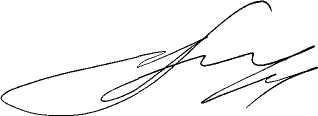             Глава Весьегонскогомуниципального округа                                                                                  А.В.ПашуковО внесении изменений в постановление Администрации Весьегонского муниципального округа от 30.12.2021 № 6672022г2023г2024г2025г2026г2027гЗадача1 подпрограммы 1. Текущее содержание автомобильных дорог местного значения и регионального значения 3 класса20733844,7722618110,0023598770,0023598770,0023598770,0023598770,00Мероприятие 1.1 «Содержание автомобильных дорог местного значения»8814029,8211313010,0011867370,0011867370,0011867370,0011867370,00Мероприятие  1.2Субвенции местным  бюджетам на осуществление отдельных государственных полномочий Тверской области в сфере осуществления дорожной деятельности10224600,0010633500,0011058900,0011058900,0011058900,0011058900,00Мероприятие 1.3 Проведение мероприятий в целях обеспечения безопасности дорожного движения на автомобильных дорогах общего пользования местного значения1383900,00537300,00538000,00538000,00538000,00538000,00Мероприятие 1.4 Софинансирование проведения мероприятий в целях обеспечения безопасности дорожного движения на автомобильных дорогах общего пользования местного значения311314,95134300,00134500,00134500,00134500,00134500,00Задача 2 подпрограммы 1 Капитальный ремонт и ремонт улично-дорожной сети, в том числе разработка проектной документации24898718,4610885800,0011307000,0011307000,0011307000,0011307000,00Мероприятие 2.3 Софинансирование на капитальный ремонт и  ремонт улично-дорожной сети 5895718,462177200,002261400,002261400,002261400,002261400,00Мероприятие 2.3.1 Ремонт автомобильной дороги по ул.Карла Маркса от д.108 до пересечения с ул.Скобникова в г.Весьегонск Тверской области1677709,19-----Мероприятие 2.3.2  Ремонт автомобильной дорогипроезд Свободный(от ж/д переезда)-ул.Промышленная (от д.32 до пересечения с ул.Живенская) в г.Весьегонск4218009,27-----Мероприятие 2.4 Субсидии на капитальный ремонт и ремонт улично-дорожной сети в т.ч.:19 003 000,008708600,009045600,009045600,009045600,009045600,00Мероприятие 2.4.1 Ремонт автомобильной дороги по  ул.КарлаМаркса от д.108 до пересечения с  ул.Скобникова в г.Весьегонск Тверской области 6 653 880,96-----Мероприятие 2.4.2  Ремонт автомобильной проезд Свободный(от ж/д переезда)-ул.Промышленная (от д.32 до пересечения с ул.Живенская) в г.Весьегонск12 349 119,04-----Задача 3 подпрограммы 1 Ремонт дворовых территорий многоквартирных домов, проездов к дворовым территориям многоквартирных домов населенных пунктов1741356,091040800,001065600,001065600,001065600,001065600,00Мероприятие 3.1 Софинансирование на ремонт дворовых территорий многоквартирных домов, проездов к дворовым территориям многоквартирных домов населенных пунктов377456,09208200,00213100,00213100,00213100,00213100,00Мероприятие 3.1.1 Ремонт дворовой территории по ул.Карла Маркса д.149 в г.Весьегонск Тверской области377456,09-----Мероприятие 3.2 Субсидии на ремонт дворовых территорий многоквартирных домов, проездов к дворовым территориям многоквартирных домов населенных пунктов1363900,00832600,00852500,00852500,00852500,00852500,00Мероприятие 3.2.1 Ремонт дворовой территории по ул.Карла Маркса д.149 в г.Весьегонск Тверской области1363900,00-----